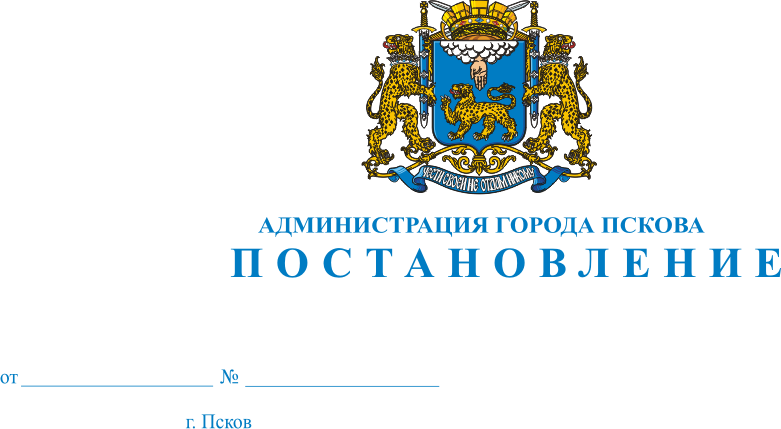 Об объявлении конкурса на право размещения нестационарных торговых объектов и объектов оказания услуг на территории города ПсковаВ целях создания конкурентной среды и благоприятных условий для организации качественного торгового обслуживания и обеспечения санитарно -эпидемиологического благополучия населения, в соответствии с Порядком организации и проведения конкурса на право размещения нестационарных торговых объектов и объектов оказания услуг на территории города Пскова, утвержденным Постановлением Администрации города Пскова от 23.04.2013 № 950 «Об утверждении Положения о размещении нестационарных торговых объектов и объектов оказания услуг на территории города Пскова» и Постановлением Администрации города Пскова от 23.04.2012 № 1655 «Об утверждении схемы размещения нестационарных торговых объектов и объектов оказания услуг на территории города Пскова», руководствуясь статьями 32 и 34 Устава муниципального образования  «Город «Псков», Администрация города  Пскова  ПОСТАНОВЛЯЕТ:1.Объявить конкурс на право размещения нестационарных торговых объектов и объектов оказания услуг на территории города Пскова по адресам местоположения, согласно Приложению к настоящему Постановлению. 2.Установить дату начала приема конкурсной комиссией заявок от юридических лиц и индивидуальных предпринимателей на участие в конкурсе на право размещения нестационарных торговых объектов и объектов оказания услуг на территории  города Пскова 20 июня 2016 года, дату окончания приема заявок – 10 июля 2016 года, дату и место подведения итогов конкурса – 14 июля 2016 года по адресу: г. Псков, улица Некрасова, дом № 22. Заявки принимаются по адресу: г. Псков, улица Ленина, дом № 3, каб.7.3.Заключить договоры на право размещения нестационарных торговых объектов и объектов оказания услуг на территории города Пскова и обеспечить их выдачу победителям и участникам конкурса в срок до 28 июля 2016 года.  4.Настоящее Постановление опубликовать в газете «Псковские  Новости» и разместить на официальном сайте муниципального образования «Город  Псков» в сети Интернет.5.Контроль за исполнением настоящего Постановления возложить на   заместителя Главы Администрации города Пскова Т. Л. Иванову.Глава Администрации города Пскова                                                                            И.В. КалашниковПриложение к ПостановлениюАдминистрации города Пскова    от 07.06.2016  № 737Переченьнестационарных торговых объектов и объектов оказания услуг на территории города Пскова на право размещения  Глава Администрации города Пскова                                                                              И.В. Калашников№п/пАдрес местоположенияПлощадь объекта (кв.м.)Количество объектовСпециализация объектов1.ул. Я. Райниса, остановка автобусов «Сосново» /в центр/ 30,01Продукты питания2.Военный городок, ДОС у дома № 122-а25,01Промтовары3.Военный городок ДОС, напротив дома № 12020,025,0  2Продукты питанияПарикмахерские услуги4.ул. Инженерная, у дома № 86-а27,01Мясопродукты5.ул. Д. Иванова, у дома № 318.01Продукты питания6.Ленинградское шоссе, остановка автобусов «Лесхоз» /в центр/50.01Бистро7.пер. Машинистов, напротив дома № 520,01Продукты питания8.между домами № 15 по ул. Технической и № 6 по ул. Алехина40,01Продукты питания9.ул. Боровая, остановка автобусов «Псковкирпич»50,01Парикмахерские услуги10.пересечение улиц Юбилейной и Мирной8,01Фрукты, овощи11.Ленинградское шоссе, у дома № 139,01Услуги страхования12.ул. Труда, со стороны дома № 1836,01Продукты питания13.ул. Гражданская, 15-а4,01Питьевая вода14.Ленинградское шоссе, на территории кладбища «Крестовское»80,01Ритуальная продукция15.пр. Энтузиастов, у дома № 54,01Питьевая вода16.ул. Алехина, напротив дома № 24,01Питьевая вода17.ул. Рокоссовского, напротив дома № 54,01Питьевая вода18.ул. Инженерная, напротив дома № 184,01Питьевая вода19.пересечение улиц Гагарина и Бастионной4,01Питьевая вода20.Рижский пр.,774,01Питьевая вода21.ул. Коммунальная, 48-а4,01Питьевая вода22.ул. Западная, напротив дома № 184,01Питьевая вода23.ул. Западная, у дома № 44,01Питьевая вода24.Кресты, ДОС у дома № 1224,01Питьевая вода25.ул. Шелгунова, у дома № 84,01Питьевая вода26.пер. Текстильный, дом № 270,01Бистро27.ул. Рельсовая, (четная сторона) у дома № 4/224,01Продукты питания28.ул. Правды, напротив дома № 2824,01Продукты питания29.Ленинградское шоссе, 418,020,06,08,04Ритуальные услугиРитуальные услугиЦветыЦветы